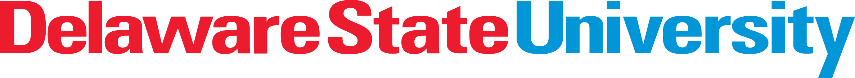 Office of Human ResourcesApproval to Hire MemoMemo to: Address memo to Hiring Department Administrator		     Address memo to Division Vice President		     Address memo to Vice President Human ResourcesFrom:       (Name of search committee chair)Date:        (enter date)RE:          Recommendation to hire (enter applicant's name here) for the position of (enter title)We received (list the number of applicants that applied) applications for the position of (list the position title).  After a thorough application scoring and screening process, we selected  (#)  candidates to be interviewed. The search committee consisting of (list the search committee names) have selected (enter candidate's name) as the most qualified person for the position.(Enter candidate's name) was selected over the other applicants for the following reasons: (type your reasons here). This candidate’s interview score totaled  (#)  compared to the declined candidate(s) score(s) of (List the names and scores of the 2nd and 3rd top candidates).Attached please find the complete hire packet consisting of the following:               Copy of Approved Requisition form (if original in HR, please check here)              Interview Scoring Matrix              Interview sheets with dates and signatures              Three completed reference checks (two supervisors & one co-worker)              All applications to be declined grouped into Interviewed & NOT interviewed.              Faculty teaching demo scores (if applicable)              Grant Funded        Full     Partial    N/A              Part-time /Full-time position (Circle One)        Classified position; Paygrade _____     35  40 hours per week  Recommending an annual salary of $__________________  Recommending an hourly rate of $_________ for approximately ________ hours per week       For the period of _________________   through _______________.        N/A  Personnel Action Form on Hiring Database  Please sign below your approval to hire (Applicant's name) as specified above. ______________________________			_______________________________Search Committee Chair					Department Administrator______________________________			_______________________________Division Vice President						Vice President Human Resources 